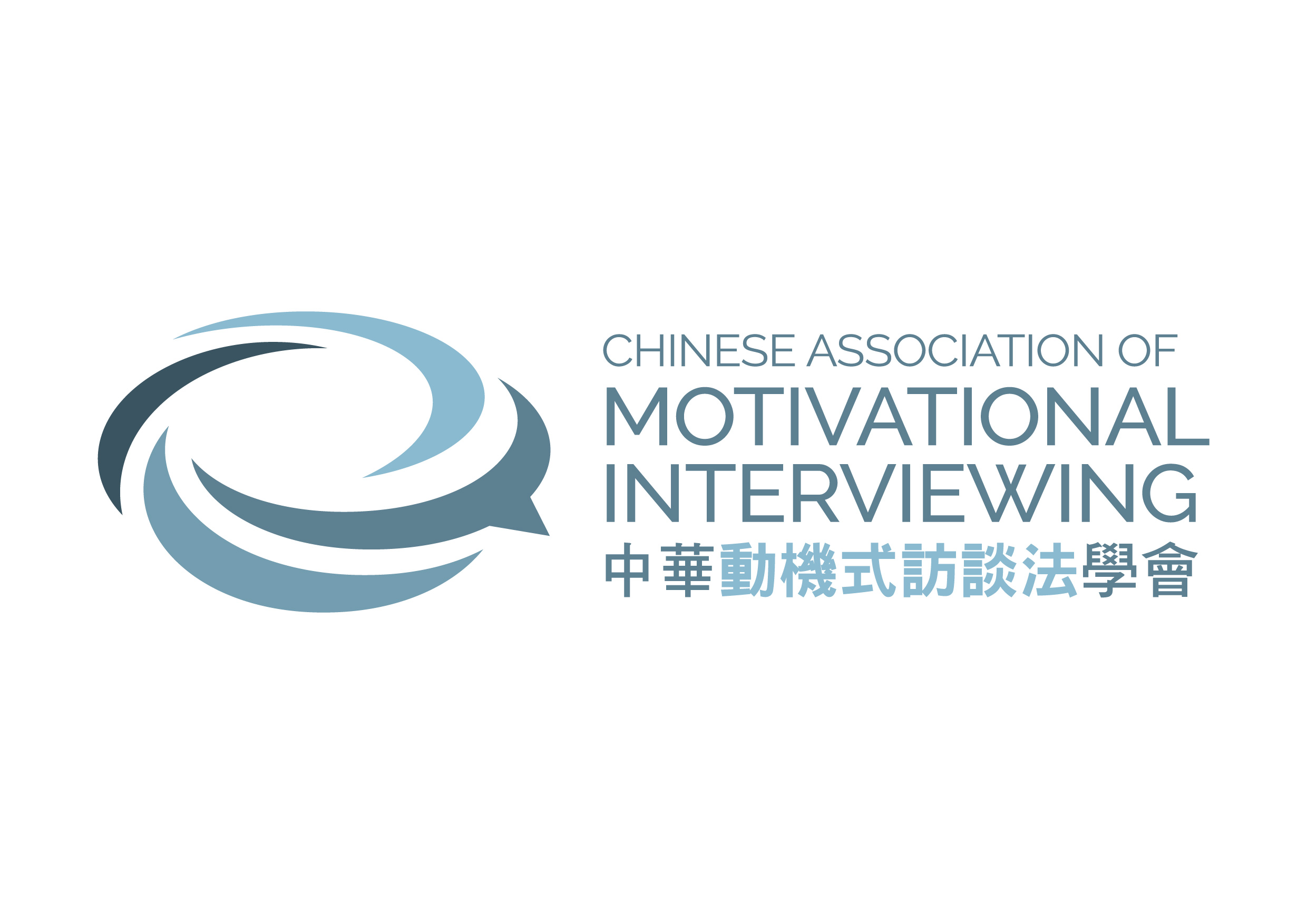 Chinese Association of Motivational Interviewing LimitedMembership Application Form				(v.16_2425_eng)(Please tick “” where appropriate)New Application *Renewal: Membership No.:                   *Please fill in Part A/B/C if there is change of Personal InformationPersonal Details:Title: Prof. / Dr / Mr / Mrs / Ms / Miss                                                  Surname:              Given Name:                  Name in Chinese:                Phone Number:                              Email:                                 Mailing Address:                                                                     Gender:  Male    FemaleCurrent Employment in:Health Care							 Social Welfare Education							 Counselling or Clinical PsychologyCorrectional							 Others:                       (please specify)Education Level:Doctorate		 Master    Bachelor    Dip./ High Dip.     Secondary    Membership Type Life member									:	$ 2,000	Full for 2 years with expiration on 31st March 2026	:	$  500Full for 1 year with expiration on 31st March 2025	:	$  300Student for 1 year with expiration on 31st March 2025	:	$  200 													(please submit together with copy of your full time student card)Subscription Fee:Payment Methods: (Please choose one of the methods and give a  in the  ) By crossed cheque payable to “Chinese Association of Motivational Interviewing Limited”Please write your name and contact telephone number on the back of the cheque.Cheque enclosed:  Bank:                 No.:                  Amount:               Or FPSPlease send the payable amount to FPS number 165369208 (please make sure to include your name and membership types (e.g. Chan Tai Man; Life member) on FPS remarks so we can identify your payment.) and email the payment proof together with the application form to info@cami.hk.   I object the Association to use my personal data for member-related communication   I object the Association to use my personal data for training promotion.Declaration:I declare that all the above information and all substantial documents are true and correct and I further understand that any dishonesty or false representation on this form will lead to disqualification. Signature:                                    Date:                                  Remarks: Please send completed application form, together with related documents if needed and a crossed cheque for the annual subscription fee to: Attn: Chinese Association of Motivational Interviewing LimitedUnit 2305 Apec Plaza 49 Hoi Yuen Road Kwun Tong Hong Kong(Re: CAMI Membership)The Executive Committee will vet all applications.Cheque will be returned, together with submitted form, to the applicant if application is NOT accepted.The processing time may take 6 weeks. You will be notified about the result by email. If you have any    questions about the application, please write to info@cami.hkNotice to Data Subject Regarding Personal Data Disclosed toChinese Association of Motivational Interviewing LimitedThe personal data provided by you will be accessible only to those persons who are directly involved in the operation of the Association. They are required to observe the rule of confidentiality under the Personal Data (Privacy) Ordinance and other relevant ordinances. Personal data are only disclosed when the Executive Committee authorizes such disclose. You have right of access to and correction of personal data held on you by the Association.For official Use only:Date received Apply / RenewalCheque no.Checked onVetting onMembership No.Reply onReceipt No.Life / 2-year Full / 1-year Full / Student